FE.03.04.C.V.00O tratamento de dados pessoais para efeitos de contacto ou para efeitos de comunicação dos serviços do Município de Palmela está em conformidade com as normas aplicáveis no âmbito da proteção de dados pessoais e da segurança da informação, de acordo com os termos e condições da Política de Proteção de Dados e de Privacidade que se encontram disponíveis em www.cm-palmela.pt. Os/as titulares dos dados podem exercer os seus direitos de proteção de dados, nomeadamente os direitos de informação, acesso, consulta, retificação, oposição ao tratamento ou apagamento, dentro do horário normal de funcionamento, através dos canais de atendimento, nomeadamente o Atendimento Presencial Municipal, ou pelo correio eletrónico atendimento@cm-palmela.pt.  Formulário disponível em https://www.cm-palmela.pt/pages/2780Nota: Onde se lê “__a__” - O/A requerente deve numerar as páginas dos documentos instrutórios e organizá-las de forma sequencial.As falsas declarações ou a falsificação de documentos constituem crime nos termos previstos, respetivamente, nos artigos 348º - A e 256º do Código Penal.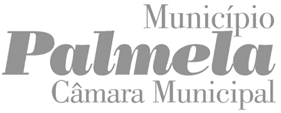 ENTRADAENTRADAENTRADAENTRADAA PREENCHER PELOS SERVIÇOSREQUERIMENTOA PREENCHER PELOS SERVIÇOSPROCESSOA PREENCHER PELOS SERVIÇOSDATAA PREENCHER PELOS SERVIÇOSN.º REGISTOA PREENCHER PELOS SERVIÇOSTRABALHADOR/AA PREENCHER PELOS SERVIÇOSTarifa Familiar/Social - Atribuição Familiar  Social(Regulamento Municipal dos Serviços de Abastecimento de Água e de Saneamento de Águas Residuais Urbanas)À Presidência da Câmara Municipal de Palmela(Regulamento Municipal dos Serviços de Abastecimento de Água e de Saneamento de Águas Residuais Urbanas)À Presidência da Câmara Municipal de Palmela(Regulamento Municipal dos Serviços de Abastecimento de Água e de Saneamento de Águas Residuais Urbanas)À Presidência da Câmara Municipal de Palmela(Regulamento Municipal dos Serviços de Abastecimento de Água e de Saneamento de Águas Residuais Urbanas)À Presidência da Câmara Municipal de Palmela(Regulamento Municipal dos Serviços de Abastecimento de Água e de Saneamento de Águas Residuais Urbanas)À Presidência da Câmara Municipal de Palmela(Regulamento Municipal dos Serviços de Abastecimento de Água e de Saneamento de Águas Residuais Urbanas)À Presidência da Câmara Municipal de Palmela(Regulamento Municipal dos Serviços de Abastecimento de Água e de Saneamento de Águas Residuais Urbanas)À Presidência da Câmara Municipal de Palmela(Regulamento Municipal dos Serviços de Abastecimento de Água e de Saneamento de Águas Residuais Urbanas)À Presidência da Câmara Municipal de Palmela(Regulamento Municipal dos Serviços de Abastecimento de Água e de Saneamento de Águas Residuais Urbanas)À Presidência da Câmara Municipal de Palmela(Regulamento Municipal dos Serviços de Abastecimento de Água e de Saneamento de Águas Residuais Urbanas)À Presidência da Câmara Municipal de Palmela(Regulamento Municipal dos Serviços de Abastecimento de Água e de Saneamento de Águas Residuais Urbanas)À Presidência da Câmara Municipal de Palmela(Regulamento Municipal dos Serviços de Abastecimento de Água e de Saneamento de Águas Residuais Urbanas)À Presidência da Câmara Municipal de Palmela(Regulamento Municipal dos Serviços de Abastecimento de Água e de Saneamento de Águas Residuais Urbanas)À Presidência da Câmara Municipal de Palmela(Regulamento Municipal dos Serviços de Abastecimento de Água e de Saneamento de Águas Residuais Urbanas)À Presidência da Câmara Municipal de Palmela(Regulamento Municipal dos Serviços de Abastecimento de Água e de Saneamento de Águas Residuais Urbanas)À Presidência da Câmara Municipal de Palmela(Regulamento Municipal dos Serviços de Abastecimento de Água e de Saneamento de Águas Residuais Urbanas)À Presidência da Câmara Municipal de Palmela(Regulamento Municipal dos Serviços de Abastecimento de Água e de Saneamento de Águas Residuais Urbanas)À Presidência da Câmara Municipal de Palmela(Regulamento Municipal dos Serviços de Abastecimento de Água e de Saneamento de Águas Residuais Urbanas)À Presidência da Câmara Municipal de Palmela(Regulamento Municipal dos Serviços de Abastecimento de Água e de Saneamento de Águas Residuais Urbanas)À Presidência da Câmara Municipal de Palmela(Regulamento Municipal dos Serviços de Abastecimento de Água e de Saneamento de Águas Residuais Urbanas)À Presidência da Câmara Municipal de Palmela(Regulamento Municipal dos Serviços de Abastecimento de Água e de Saneamento de Águas Residuais Urbanas)À Presidência da Câmara Municipal de Palmela(Regulamento Municipal dos Serviços de Abastecimento de Água e de Saneamento de Águas Residuais Urbanas)À Presidência da Câmara Municipal de Palmela(Regulamento Municipal dos Serviços de Abastecimento de Água e de Saneamento de Águas Residuais Urbanas)À Presidência da Câmara Municipal de Palmela(Regulamento Municipal dos Serviços de Abastecimento de Água e de Saneamento de Águas Residuais Urbanas)À Presidência da Câmara Municipal de PalmelaIdentificação do/a RequerenteIdentificação do/a RequerenteIdentificação do/a RequerenteIdentificação do/a RequerenteIdentificação do/a RequerenteIdentificação do/a RequerenteIdentificação do/a RequerenteIdentificação do/a RequerenteIdentificação do/a RequerenteIdentificação do/a RequerenteIdentificação do/a RequerenteIdentificação do/a RequerenteIdentificação do/a RequerenteIdentificação do/a RequerenteIdentificação do/a RequerenteIdentificação do/a RequerenteIdentificação do/a RequerenteIdentificação do/a RequerenteIdentificação do/a RequerenteIdentificação do/a RequerenteIdentificação do/a RequerenteIdentificação do/a RequerenteIdentificação do/a RequerenteIdentificação do/a RequerenteNIF NIF NIF NIF NIF NIF NIF NIF NIF NIF NIF NIF NIF NIF NIF TipoTipoTipoTipoTipoNome|Titular contratoNome|Titular contratoNome|Titular contratoNome|Titular contratoMoradaMoradaMoradaMoradaCódigo PostalCódigo PostalCódigo PostalTelefoneTelefoneTelefoneTelemóvelTelemóvelTelemóvelFaxFaxFaxFaxCorreio EletrónicoCorreio EletrónicoCorreio Eletrónico Autorizo o envio de notificações, no decorrer deste processo, para o endereço eletrónico indicado. Autorizo o envio de notificações, no decorrer deste processo, para o endereço eletrónico indicado. Autorizo o envio de notificações, no decorrer deste processo, para o endereço eletrónico indicado. Autorizo o envio de notificações, no decorrer deste processo, para o endereço eletrónico indicado. Autorizo o envio de notificações, no decorrer deste processo, para o endereço eletrónico indicado. Autorizo o envio de notificações, no decorrer deste processo, para o endereço eletrónico indicado. Autorizo o envio de notificações, no decorrer deste processo, para o endereço eletrónico indicado. Autorizo o envio de notificações, no decorrer deste processo, para o endereço eletrónico indicado. Autorizo o envio de notificações, no decorrer deste processo, para o endereço eletrónico indicado. Autorizo o envio de notificações, no decorrer deste processo, para o endereço eletrónico indicado. Autorizo o envio de notificações, no decorrer deste processo, para o endereço eletrónico indicado. Autorizo o envio de notificações, no decorrer deste processo, para o endereço eletrónico indicado. Autorizo o envio de notificações, no decorrer deste processo, para o endereço eletrónico indicado. Autorizo o envio de notificações, no decorrer deste processo, para o endereço eletrónico indicado. Autorizo o envio de notificações, no decorrer deste processo, para o endereço eletrónico indicado. Autorizo o envio de notificações, no decorrer deste processo, para o endereço eletrónico indicado. Autorizo o envio de notificações, no decorrer deste processo, para o endereço eletrónico indicado. Autorizo o envio de notificações, no decorrer deste processo, para o endereço eletrónico indicado. Autorizo o envio de notificações, no decorrer deste processo, para o endereço eletrónico indicado. Autorizo o envio de notificações, no decorrer deste processo, para o endereço eletrónico indicado. Autorizo o envio de notificações, no decorrer deste processo, para o endereço eletrónico indicado. Autorizo o envio de notificações, no decorrer deste processo, para o endereço eletrónico indicado. Autorizo o envio de notificações, no decorrer deste processo, para o endereço eletrónico indicado. Autorizo o envio de notificações, no decorrer deste processo, para o endereço eletrónico indicado.Documento de Identificação Documento de Identificação Documento de Identificação Documento de Identificação Documento de Identificação N.ºData de ValidadeData de ValidadeData de ValidadeData de ValidadeData de ValidadeData de ValidadeData de ValidadeObjeto do PedidoObjeto do PedidoObjeto do PedidoObjeto do PedidoObjeto do PedidoObjeto do PedidoObjeto do PedidoObjeto do PedidoObjeto do PedidoObjeto do PedidoObjeto do PedidoObjeto do PedidoObjeto do PedidoObjeto do PedidoObjeto do PedidoObjeto do PedidoObjeto do PedidoObjeto do PedidoObjeto do PedidoObjeto do PedidoObjeto do PedidoObjeto do PedidoObjeto do PedidoObjeto do PedidoNa qualidade de cliente n.º       , com a instalação n.º       e leitura      , vem requerer a V. Ex.ª, a atribuição de:Na qualidade de cliente n.º       , com a instalação n.º       e leitura      , vem requerer a V. Ex.ª, a atribuição de:Na qualidade de cliente n.º       , com a instalação n.º       e leitura      , vem requerer a V. Ex.ª, a atribuição de:Na qualidade de cliente n.º       , com a instalação n.º       e leitura      , vem requerer a V. Ex.ª, a atribuição de:Na qualidade de cliente n.º       , com a instalação n.º       e leitura      , vem requerer a V. Ex.ª, a atribuição de:Na qualidade de cliente n.º       , com a instalação n.º       e leitura      , vem requerer a V. Ex.ª, a atribuição de:Na qualidade de cliente n.º       , com a instalação n.º       e leitura      , vem requerer a V. Ex.ª, a atribuição de:Na qualidade de cliente n.º       , com a instalação n.º       e leitura      , vem requerer a V. Ex.ª, a atribuição de:Na qualidade de cliente n.º       , com a instalação n.º       e leitura      , vem requerer a V. Ex.ª, a atribuição de:Na qualidade de cliente n.º       , com a instalação n.º       e leitura      , vem requerer a V. Ex.ª, a atribuição de:Na qualidade de cliente n.º       , com a instalação n.º       e leitura      , vem requerer a V. Ex.ª, a atribuição de:Na qualidade de cliente n.º       , com a instalação n.º       e leitura      , vem requerer a V. Ex.ª, a atribuição de:Na qualidade de cliente n.º       , com a instalação n.º       e leitura      , vem requerer a V. Ex.ª, a atribuição de:Na qualidade de cliente n.º       , com a instalação n.º       e leitura      , vem requerer a V. Ex.ª, a atribuição de:Na qualidade de cliente n.º       , com a instalação n.º       e leitura      , vem requerer a V. Ex.ª, a atribuição de:Na qualidade de cliente n.º       , com a instalação n.º       e leitura      , vem requerer a V. Ex.ª, a atribuição de:Na qualidade de cliente n.º       , com a instalação n.º       e leitura      , vem requerer a V. Ex.ª, a atribuição de:Na qualidade de cliente n.º       , com a instalação n.º       e leitura      , vem requerer a V. Ex.ª, a atribuição de:Na qualidade de cliente n.º       , com a instalação n.º       e leitura      , vem requerer a V. Ex.ª, a atribuição de:Na qualidade de cliente n.º       , com a instalação n.º       e leitura      , vem requerer a V. Ex.ª, a atribuição de:Na qualidade de cliente n.º       , com a instalação n.º       e leitura      , vem requerer a V. Ex.ª, a atribuição de:Na qualidade de cliente n.º       , com a instalação n.º       e leitura      , vem requerer a V. Ex.ª, a atribuição de:Na qualidade de cliente n.º       , com a instalação n.º       e leitura      , vem requerer a V. Ex.ª, a atribuição de:Na qualidade de cliente n.º       , com a instalação n.º       e leitura      , vem requerer a V. Ex.ª, a atribuição de: Pedido inicial       Confirmação anual Pedido inicial       Confirmação anual Pedido inicial       Confirmação anual Pedido inicial       Confirmação anual Pedido inicial       Confirmação anual Pedido inicial       Confirmação anual Pedido inicial       Confirmação anual Pedido inicial       Confirmação anual Pedido inicial       Confirmação anual Pedido inicial       Confirmação anual Pedido inicial       Confirmação anual Pedido inicial       Confirmação anual Pedido inicial       Confirmação anual Pedido inicial       Confirmação anual Pedido inicial       Confirmação anual Pedido inicial       Confirmação anual Pedido inicial       Confirmação anual Pedido inicial       Confirmação anual Pedido inicial       Confirmação anual Pedido inicial       Confirmação anual Pedido inicial       Confirmação anual Pedido inicial       Confirmação anual Pedido inicial       Confirmação anual Pedido inicial       Confirmação anualInformação AdicionalInformação AdicionalInformação AdicionalInformação AdicionalInformação AdicionalInformação AdicionalInformação AdicionalInformação AdicionalInformação AdicionalInformação AdicionalInformação AdicionalInformação AdicionalInformação AdicionalInformação AdicionalInformação AdicionalInformação AdicionalInformação AdicionalInformação AdicionalInformação AdicionalInformação AdicionalInformação AdicionalInformação AdicionalInformação AdicionalUtilizadores domésticosComposição agregado familiarUtilizadores domésticosComposição agregado familiarUtilizadores domésticosComposição agregado familiarUtilizadores domésticosComposição agregado familiarUtilizadores domésticosComposição agregado familiarUtilizadores domésticosComposição agregado familiarUtilizadores domésticosComposição agregado familiarUtilizadores domésticosComposição agregado familiarUtilizadores domésticosComposição agregado familiarUtilizadores domésticosComposição agregado familiarUtilizadores domésticosComposição agregado familiarUtilizadores domésticosComposição agregado familiarUtilizadores domésticosComposição agregado familiarUtilizadores domésticosComposição agregado familiarUtilizadores domésticosComposição agregado familiarUtilizadores domésticosComposição agregado familiarUtilizadores domésticosComposição agregado familiarUtilizadores domésticosComposição agregado familiarUtilizadores domésticosComposição agregado familiarUtilizadores domésticosComposição agregado familiarUtilizadores domésticosComposição agregado familiarUtilizadores domésticosComposição agregado familiarUtilizadores domésticosComposição agregado familiarNomes completosNomes completosNomes completosNomes completosNomes completosNomes completosNomes completosNomes completosNomes completosParentescoParentescoParentescoData NascimentoData NascimentoData NascimentoData NascimentoData NascimentoData NascimentoNIFNIFNIFNIFNIFElementos para a Instrução do PedidoElementos para a Instrução do PedidoElementos para a Instrução do PedidoElementos para a Instrução do PedidoElementos para a Instrução do PedidoElementos para a Instrução do PedidoElementos para a Instrução do PedidoElementos para a Instrução do PedidoElementos para a Instrução do PedidoElementos para a Instrução do PedidoElementos para a Instrução do PedidoElementos para a Instrução do PedidoElementos para a Instrução do PedidoElementos para a Instrução do PedidoElementos para a Instrução do PedidoElementos para a Instrução do PedidoElementos para a Instrução do PedidoElementos para a Instrução do PedidoElementos para a Instrução do PedidoElementos para a Instrução do PedidoElementos para a Instrução do PedidoElementos para a Instrução do PedidoElementos para a Instrução do PedidoTarifa Familiar:Tarifa Familiar:Tarifa Familiar:Tarifa Familiar:Tarifa Familiar:Tarifa Familiar:Tarifa Familiar:Tarifa Familiar:Tarifa Familiar:Tarifa Familiar:Tarifa Familiar:Tarifa Familiar:Tarifa Familiar:Tarifa Familiar:Tarifa Familiar:Tarifa Familiar:Tarifa Familiar:Tarifa Familiar:Tarifa Familiar:Tarifa Familiar: Certidão comprovativa do domicílio fiscal e comprovativo do agregado familiar. Certidão comprovativa do domicílio fiscal e comprovativo do agregado familiar. Certidão comprovativa do domicílio fiscal e comprovativo do agregado familiar. Certidão comprovativa do domicílio fiscal e comprovativo do agregado familiar. Certidão comprovativa do domicílio fiscal e comprovativo do agregado familiar. Certidão comprovativa do domicílio fiscal e comprovativo do agregado familiar. Certidão comprovativa do domicílio fiscal e comprovativo do agregado familiar. Certidão comprovativa do domicílio fiscal e comprovativo do agregado familiar. Certidão comprovativa do domicílio fiscal e comprovativo do agregado familiar. Certidão comprovativa do domicílio fiscal e comprovativo do agregado familiar. Certidão comprovativa do domicílio fiscal e comprovativo do agregado familiar. Certidão comprovativa do domicílio fiscal e comprovativo do agregado familiar. Certidão comprovativa do domicílio fiscal e comprovativo do agregado familiar. Certidão comprovativa do domicílio fiscal e comprovativo do agregado familiar. Certidão comprovativa do domicílio fiscal e comprovativo do agregado familiar. Certidão comprovativa do domicílio fiscal e comprovativo do agregado familiar. Certidão comprovativa do domicílio fiscal e comprovativo do agregado familiar. Certidão comprovativa do domicílio fiscal e comprovativo do agregado familiar. Certidão comprovativa do domicílio fiscal e comprovativo do agregado familiar. Certidão comprovativa do domicílio fiscal e comprovativo do agregado familiar.      a      .      a      .Tarifa Social – Utilizadores DomésticosTarifa Social – Utilizadores DomésticosTarifa Social – Utilizadores DomésticosTarifa Social – Utilizadores DomésticosTarifa Social – Utilizadores DomésticosTarifa Social – Utilizadores DomésticosTarifa Social – Utilizadores DomésticosTarifa Social – Utilizadores DomésticosTarifa Social – Utilizadores DomésticosTarifa Social – Utilizadores DomésticosTarifa Social – Utilizadores DomésticosTarifa Social – Utilizadores DomésticosTarifa Social – Utilizadores DomésticosTarifa Social – Utilizadores DomésticosTarifa Social – Utilizadores DomésticosTarifa Social – Utilizadores DomésticosTarifa Social – Utilizadores DomésticosTarifa Social – Utilizadores DomésticosTarifa Social – Utilizadores DomésticosTarifa Social – Utilizadores DomésticosCópia da última declaração de rendimentos IRS e respetiva nota de liquidação, ou caso isento, declaração de isenção da mesma;Cópia da última declaração de rendimentos IRS e respetiva nota de liquidação, ou caso isento, declaração de isenção da mesma;Cópia da última declaração de rendimentos IRS e respetiva nota de liquidação, ou caso isento, declaração de isenção da mesma;Cópia da última declaração de rendimentos IRS e respetiva nota de liquidação, ou caso isento, declaração de isenção da mesma;Cópia da última declaração de rendimentos IRS e respetiva nota de liquidação, ou caso isento, declaração de isenção da mesma;Cópia da última declaração de rendimentos IRS e respetiva nota de liquidação, ou caso isento, declaração de isenção da mesma;Cópia da última declaração de rendimentos IRS e respetiva nota de liquidação, ou caso isento, declaração de isenção da mesma;Cópia da última declaração de rendimentos IRS e respetiva nota de liquidação, ou caso isento, declaração de isenção da mesma;Cópia da última declaração de rendimentos IRS e respetiva nota de liquidação, ou caso isento, declaração de isenção da mesma;Cópia da última declaração de rendimentos IRS e respetiva nota de liquidação, ou caso isento, declaração de isenção da mesma;Cópia da última declaração de rendimentos IRS e respetiva nota de liquidação, ou caso isento, declaração de isenção da mesma;Cópia da última declaração de rendimentos IRS e respetiva nota de liquidação, ou caso isento, declaração de isenção da mesma;Cópia da última declaração de rendimentos IRS e respetiva nota de liquidação, ou caso isento, declaração de isenção da mesma;Cópia da última declaração de rendimentos IRS e respetiva nota de liquidação, ou caso isento, declaração de isenção da mesma;Cópia da última declaração de rendimentos IRS e respetiva nota de liquidação, ou caso isento, declaração de isenção da mesma;Cópia da última declaração de rendimentos IRS e respetiva nota de liquidação, ou caso isento, declaração de isenção da mesma;Cópia da última declaração de rendimentos IRS e respetiva nota de liquidação, ou caso isento, declaração de isenção da mesma;Cópia da última declaração de rendimentos IRS e respetiva nota de liquidação, ou caso isento, declaração de isenção da mesma;Cópia da última declaração de rendimentos IRS e respetiva nota de liquidação, ou caso isento, declaração de isenção da mesma;Cópia da última declaração de rendimentos IRS e respetiva nota de liquidação, ou caso isento, declaração de isenção da mesma;      a      .      a      .Caso aufira de prestação social,  entregar documento identificativo da mesma.Caso aufira de prestação social,  entregar documento identificativo da mesma.Caso aufira de prestação social,  entregar documento identificativo da mesma.Caso aufira de prestação social,  entregar documento identificativo da mesma.Caso aufira de prestação social,  entregar documento identificativo da mesma.Caso aufira de prestação social,  entregar documento identificativo da mesma.Caso aufira de prestação social,  entregar documento identificativo da mesma.Caso aufira de prestação social,  entregar documento identificativo da mesma.Caso aufira de prestação social,  entregar documento identificativo da mesma.Caso aufira de prestação social,  entregar documento identificativo da mesma.Caso aufira de prestação social,  entregar documento identificativo da mesma.Caso aufira de prestação social,  entregar documento identificativo da mesma.Caso aufira de prestação social,  entregar documento identificativo da mesma.Caso aufira de prestação social,  entregar documento identificativo da mesma.Caso aufira de prestação social,  entregar documento identificativo da mesma.Caso aufira de prestação social,  entregar documento identificativo da mesma.Caso aufira de prestação social,  entregar documento identificativo da mesma.Caso aufira de prestação social,  entregar documento identificativo da mesma.Caso aufira de prestação social,  entregar documento identificativo da mesma.Caso aufira de prestação social,  entregar documento identificativo da mesma.      a      .      a      .Tarifa Social – Utilizadores não DomésticosTarifa Social – Utilizadores não DomésticosTarifa Social – Utilizadores não DomésticosTarifa Social – Utilizadores não DomésticosTarifa Social – Utilizadores não DomésticosTarifa Social – Utilizadores não DomésticosTarifa Social – Utilizadores não DomésticosTarifa Social – Utilizadores não DomésticosTarifa Social – Utilizadores não DomésticosTarifa Social – Utilizadores não DomésticosTarifa Social – Utilizadores não DomésticosTarifa Social – Utilizadores não DomésticosTarifa Social – Utilizadores não DomésticosTarifa Social – Utilizadores não DomésticosTarifa Social – Utilizadores não DomésticosTarifa Social – Utilizadores não DomésticosTarifa Social – Utilizadores não DomésticosTarifa Social – Utilizadores não DomésticosTarifa Social – Utilizadores não DomésticosTarifa Social – Utilizadores não DomésticosDocumento comprovativo de utilidade pública, ou caso  não aplicável, cópia de estatutos ou documento similarDocumento comprovativo de utilidade pública, ou caso  não aplicável, cópia de estatutos ou documento similarDocumento comprovativo de utilidade pública, ou caso  não aplicável, cópia de estatutos ou documento similarDocumento comprovativo de utilidade pública, ou caso  não aplicável, cópia de estatutos ou documento similarDocumento comprovativo de utilidade pública, ou caso  não aplicável, cópia de estatutos ou documento similarDocumento comprovativo de utilidade pública, ou caso  não aplicável, cópia de estatutos ou documento similarDocumento comprovativo de utilidade pública, ou caso  não aplicável, cópia de estatutos ou documento similarDocumento comprovativo de utilidade pública, ou caso  não aplicável, cópia de estatutos ou documento similarDocumento comprovativo de utilidade pública, ou caso  não aplicável, cópia de estatutos ou documento similarDocumento comprovativo de utilidade pública, ou caso  não aplicável, cópia de estatutos ou documento similarDocumento comprovativo de utilidade pública, ou caso  não aplicável, cópia de estatutos ou documento similarDocumento comprovativo de utilidade pública, ou caso  não aplicável, cópia de estatutos ou documento similarDocumento comprovativo de utilidade pública, ou caso  não aplicável, cópia de estatutos ou documento similarDocumento comprovativo de utilidade pública, ou caso  não aplicável, cópia de estatutos ou documento similarDocumento comprovativo de utilidade pública, ou caso  não aplicável, cópia de estatutos ou documento similarDocumento comprovativo de utilidade pública, ou caso  não aplicável, cópia de estatutos ou documento similarDocumento comprovativo de utilidade pública, ou caso  não aplicável, cópia de estatutos ou documento similarDocumento comprovativo de utilidade pública, ou caso  não aplicável, cópia de estatutos ou documento similarDocumento comprovativo de utilidade pública, ou caso  não aplicável, cópia de estatutos ou documento similarDocumento comprovativo de utilidade pública, ou caso  não aplicável, cópia de estatutos ou documento similar      a      .      a      .Condições de Atribuição da TarifaCondições de Atribuição da TarifaCondições de Atribuição da TarifaCondições de Atribuição da TarifaCondições de Atribuição da TarifaCondições de Atribuição da TarifaCondições de Atribuição da TarifaCondições de Atribuição da TarifaCondições de Atribuição da TarifaCondições de Atribuição da TarifaCondições de Atribuição da TarifaCondições de Atribuição da TarifaCondições de Atribuição da TarifaCondições de Atribuição da TarifaCondições de Atribuição da TarifaCondições de Atribuição da TarifaCondições de Atribuição da TarifaCondições de Atribuição da TarifaCondições de Atribuição da TarifaCondições de Atribuição da TarifaCondições de Atribuição da TarifaCondições de Atribuição da TarifaCondições de Atribuição da TarifaA aplicação deste tipo de tarifário tem duração anual, findo a qual pode ser renovada, a pedido do beneficiário, com a antecedência mínima de 30 dias em relação ao termo de anuidade, devendo para o efeito apresentar prova documental;Os tarifários especiais não são cumulativos devendo o utilizador optar por aquele que melhor se adapta à sua condição.A aplicação deste tipo de tarifário tem duração anual, findo a qual pode ser renovada, a pedido do beneficiário, com a antecedência mínima de 30 dias em relação ao termo de anuidade, devendo para o efeito apresentar prova documental;Os tarifários especiais não são cumulativos devendo o utilizador optar por aquele que melhor se adapta à sua condição.A aplicação deste tipo de tarifário tem duração anual, findo a qual pode ser renovada, a pedido do beneficiário, com a antecedência mínima de 30 dias em relação ao termo de anuidade, devendo para o efeito apresentar prova documental;Os tarifários especiais não são cumulativos devendo o utilizador optar por aquele que melhor se adapta à sua condição.A aplicação deste tipo de tarifário tem duração anual, findo a qual pode ser renovada, a pedido do beneficiário, com a antecedência mínima de 30 dias em relação ao termo de anuidade, devendo para o efeito apresentar prova documental;Os tarifários especiais não são cumulativos devendo o utilizador optar por aquele que melhor se adapta à sua condição.A aplicação deste tipo de tarifário tem duração anual, findo a qual pode ser renovada, a pedido do beneficiário, com a antecedência mínima de 30 dias em relação ao termo de anuidade, devendo para o efeito apresentar prova documental;Os tarifários especiais não são cumulativos devendo o utilizador optar por aquele que melhor se adapta à sua condição.A aplicação deste tipo de tarifário tem duração anual, findo a qual pode ser renovada, a pedido do beneficiário, com a antecedência mínima de 30 dias em relação ao termo de anuidade, devendo para o efeito apresentar prova documental;Os tarifários especiais não são cumulativos devendo o utilizador optar por aquele que melhor se adapta à sua condição.A aplicação deste tipo de tarifário tem duração anual, findo a qual pode ser renovada, a pedido do beneficiário, com a antecedência mínima de 30 dias em relação ao termo de anuidade, devendo para o efeito apresentar prova documental;Os tarifários especiais não são cumulativos devendo o utilizador optar por aquele que melhor se adapta à sua condição.A aplicação deste tipo de tarifário tem duração anual, findo a qual pode ser renovada, a pedido do beneficiário, com a antecedência mínima de 30 dias em relação ao termo de anuidade, devendo para o efeito apresentar prova documental;Os tarifários especiais não são cumulativos devendo o utilizador optar por aquele que melhor se adapta à sua condição.A aplicação deste tipo de tarifário tem duração anual, findo a qual pode ser renovada, a pedido do beneficiário, com a antecedência mínima de 30 dias em relação ao termo de anuidade, devendo para o efeito apresentar prova documental;Os tarifários especiais não são cumulativos devendo o utilizador optar por aquele que melhor se adapta à sua condição.A aplicação deste tipo de tarifário tem duração anual, findo a qual pode ser renovada, a pedido do beneficiário, com a antecedência mínima de 30 dias em relação ao termo de anuidade, devendo para o efeito apresentar prova documental;Os tarifários especiais não são cumulativos devendo o utilizador optar por aquele que melhor se adapta à sua condição.A aplicação deste tipo de tarifário tem duração anual, findo a qual pode ser renovada, a pedido do beneficiário, com a antecedência mínima de 30 dias em relação ao termo de anuidade, devendo para o efeito apresentar prova documental;Os tarifários especiais não são cumulativos devendo o utilizador optar por aquele que melhor se adapta à sua condição.A aplicação deste tipo de tarifário tem duração anual, findo a qual pode ser renovada, a pedido do beneficiário, com a antecedência mínima de 30 dias em relação ao termo de anuidade, devendo para o efeito apresentar prova documental;Os tarifários especiais não são cumulativos devendo o utilizador optar por aquele que melhor se adapta à sua condição.A aplicação deste tipo de tarifário tem duração anual, findo a qual pode ser renovada, a pedido do beneficiário, com a antecedência mínima de 30 dias em relação ao termo de anuidade, devendo para o efeito apresentar prova documental;Os tarifários especiais não são cumulativos devendo o utilizador optar por aquele que melhor se adapta à sua condição.A aplicação deste tipo de tarifário tem duração anual, findo a qual pode ser renovada, a pedido do beneficiário, com a antecedência mínima de 30 dias em relação ao termo de anuidade, devendo para o efeito apresentar prova documental;Os tarifários especiais não são cumulativos devendo o utilizador optar por aquele que melhor se adapta à sua condição.A aplicação deste tipo de tarifário tem duração anual, findo a qual pode ser renovada, a pedido do beneficiário, com a antecedência mínima de 30 dias em relação ao termo de anuidade, devendo para o efeito apresentar prova documental;Os tarifários especiais não são cumulativos devendo o utilizador optar por aquele que melhor se adapta à sua condição.A aplicação deste tipo de tarifário tem duração anual, findo a qual pode ser renovada, a pedido do beneficiário, com a antecedência mínima de 30 dias em relação ao termo de anuidade, devendo para o efeito apresentar prova documental;Os tarifários especiais não são cumulativos devendo o utilizador optar por aquele que melhor se adapta à sua condição.A aplicação deste tipo de tarifário tem duração anual, findo a qual pode ser renovada, a pedido do beneficiário, com a antecedência mínima de 30 dias em relação ao termo de anuidade, devendo para o efeito apresentar prova documental;Os tarifários especiais não são cumulativos devendo o utilizador optar por aquele que melhor se adapta à sua condição.A aplicação deste tipo de tarifário tem duração anual, findo a qual pode ser renovada, a pedido do beneficiário, com a antecedência mínima de 30 dias em relação ao termo de anuidade, devendo para o efeito apresentar prova documental;Os tarifários especiais não são cumulativos devendo o utilizador optar por aquele que melhor se adapta à sua condição.A aplicação deste tipo de tarifário tem duração anual, findo a qual pode ser renovada, a pedido do beneficiário, com a antecedência mínima de 30 dias em relação ao termo de anuidade, devendo para o efeito apresentar prova documental;Os tarifários especiais não são cumulativos devendo o utilizador optar por aquele que melhor se adapta à sua condição.A aplicação deste tipo de tarifário tem duração anual, findo a qual pode ser renovada, a pedido do beneficiário, com a antecedência mínima de 30 dias em relação ao termo de anuidade, devendo para o efeito apresentar prova documental;Os tarifários especiais não são cumulativos devendo o utilizador optar por aquele que melhor se adapta à sua condição.A aplicação deste tipo de tarifário tem duração anual, findo a qual pode ser renovada, a pedido do beneficiário, com a antecedência mínima de 30 dias em relação ao termo de anuidade, devendo para o efeito apresentar prova documental;Os tarifários especiais não são cumulativos devendo o utilizador optar por aquele que melhor se adapta à sua condição.A aplicação deste tipo de tarifário tem duração anual, findo a qual pode ser renovada, a pedido do beneficiário, com a antecedência mínima de 30 dias em relação ao termo de anuidade, devendo para o efeito apresentar prova documental;Os tarifários especiais não são cumulativos devendo o utilizador optar por aquele que melhor se adapta à sua condição.A aplicação deste tipo de tarifário tem duração anual, findo a qual pode ser renovada, a pedido do beneficiário, com a antecedência mínima de 30 dias em relação ao termo de anuidade, devendo para o efeito apresentar prova documental;Os tarifários especiais não são cumulativos devendo o utilizador optar por aquele que melhor se adapta à sua condição.Termo Informativo /ConsentimentoTermo Informativo /ConsentimentoTermo Informativo /ConsentimentoTermo Informativo /ConsentimentoTermo Informativo /ConsentimentoTermo Informativo /ConsentimentoTermo Informativo /ConsentimentoTermo Informativo /ConsentimentoTermo Informativo /ConsentimentoTermo Informativo /ConsentimentoTermo Informativo /ConsentimentoTermo Informativo /ConsentimentoTermo Informativo /ConsentimentoTermo Informativo /ConsentimentoTermo Informativo /ConsentimentoTermo Informativo /ConsentimentoTermo Informativo /ConsentimentoTermo Informativo /ConsentimentoTermo Informativo /ConsentimentoTermo Informativo /ConsentimentoTermo Informativo /ConsentimentoTermo Informativo /ConsentimentoTermo Informativo /ConsentimentoTermo Informativo /ConsentimentoData e assinaturaData e assinaturaData e assinaturaData e assinaturaData e assinaturaData e assinaturaData e assinaturaPede deferimento,Pede deferimento,Pede deferimento,Declaro que tomei conhecimento das condições de atribuição da tarifaRequerenteDeclaro que tomei conhecimento das condições de atribuição da tarifaRequerenteDeclaro que tomei conhecimento das condições de atribuição da tarifaRequerenteDeclaro que tomei conhecimento das condições de atribuição da tarifaRequerenteAos                    (data)                   (data)                   (data)                   (data)(Assinatura conforme BI/Cartão de Cidadão/Passaporte do/a requerente ou de outrem a seu rogo, se o/a mesmo/a não souber assinar, ou mandatário/a, representante legal, com carimbo comercial, quando se trate de pessoa coletiva)(Assinatura conforme BI/Cartão de Cidadão/Passaporte do/a requerente ou de outrem a seu rogo, se o/a mesmo/a não souber assinar, ou mandatário/a, representante legal, com carimbo comercial, quando se trate de pessoa coletiva)(Assinatura conforme BI/Cartão de Cidadão/Passaporte do/a requerente ou de outrem a seu rogo, se o/a mesmo/a não souber assinar, ou mandatário/a, representante legal, com carimbo comercial, quando se trate de pessoa coletiva)Informação dos ServiçosInformação dos ServiçosInformação dos ServiçosInformação dos ServiçosInformação dos ServiçosInformação dos ServiçosDespachoDespacho